Shop by BrandsOverview
The Shop by Brand extension helps customers to search and browse products through its Brands. When customers look out for products in the site they usually search for its brands. Considering this habit, we have designed the Shop by Brand Extension which enables your customers to search products within a particular brand and also allows you to perfectly manage brands on your site. More will be the ways for customers to navigate through products in your store, more will be the chances they find their needed product. Shop by Brand is a new method that will help your customers to connect with the products they are looking for, in an efficient way. FeaturesAllows creating different lists of Brands for each store view and/or websiteAdmin can associate a brand name for products or within a CategoryAdd/Edit/Delete brand (manufacturer) attributesCreates editable brand page with logo, brand description and all products under the brand with customizable layoutsAttach image for each brand nameAllows for setting the sort order for products on the brand pageEnables optimizing brand pages for search engines by specifying custom meta-tags and SEO friendly URLsA new sidebar block is available with links to most popular or featured brands to be appeared in the listing page. There has to be alphabetical listing of the brands that allows customers more easily to shop. Admin can limit the number of brands to be displayedA new sidebar block with links to 5 recently added brands by admin. There has to be alphabetical listing of the brands that allows customers more easily to shop. Admin can limit the number of brands to be displayedAn option to view all brands where brands will be listed in alphabetical order grouped by name with the number of products in bracketsThe sort by category pages have an option to sort products by brandAllows inserting a brand block or a brand logo on the product detail page and links from product pages to associated brand pagesAllows users to filter products by brand, with a categories sidebar shown on the page as wellAllows displaying brands only from the current category in the sidebar blockCreates a neat list of all brands in alphabetical order to be added in layered navigationPlaces small brand logos for brands sidebar block1. ConfigurationTo access the Magento backend administration environmentLog in using the user name and password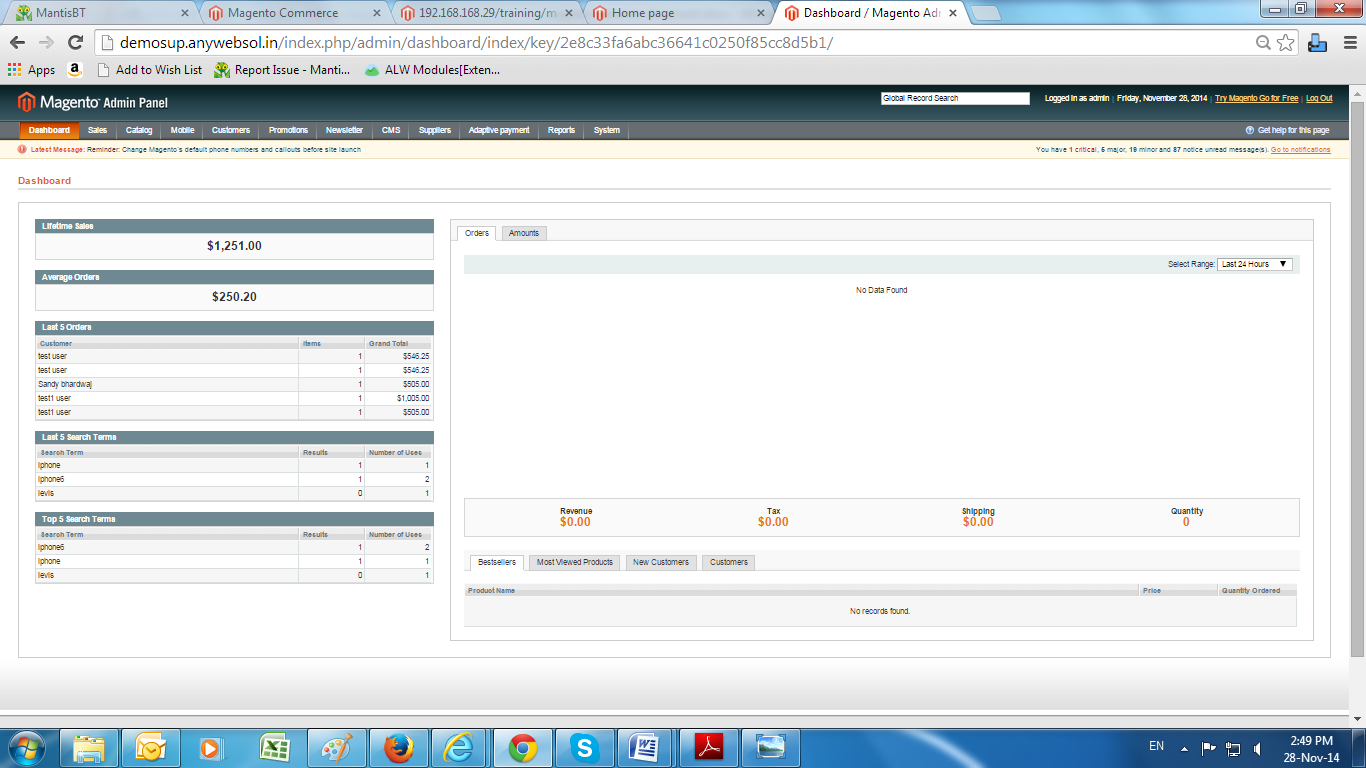 Click the Login button to display the administration panel2. Manage Brands section Select Catalog > Manage Brands Names from admin panel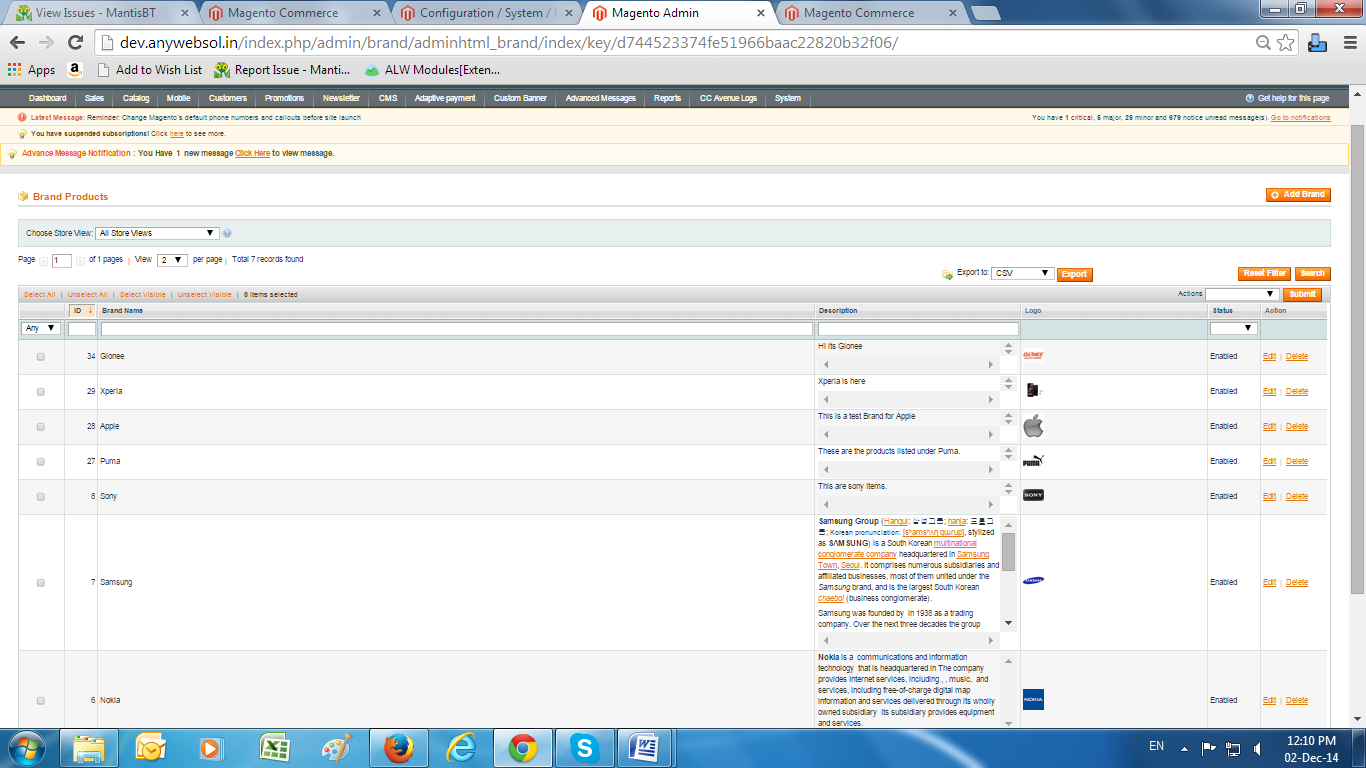 General TabsActions: To perform actions on created brand products such as remove, change status of productSearch: One can filter the created brands on basis of Brand name, description, statusReset filter: To reset the applied filter on brand namesAdd brand: To add a new brand in brand section3. Create new brand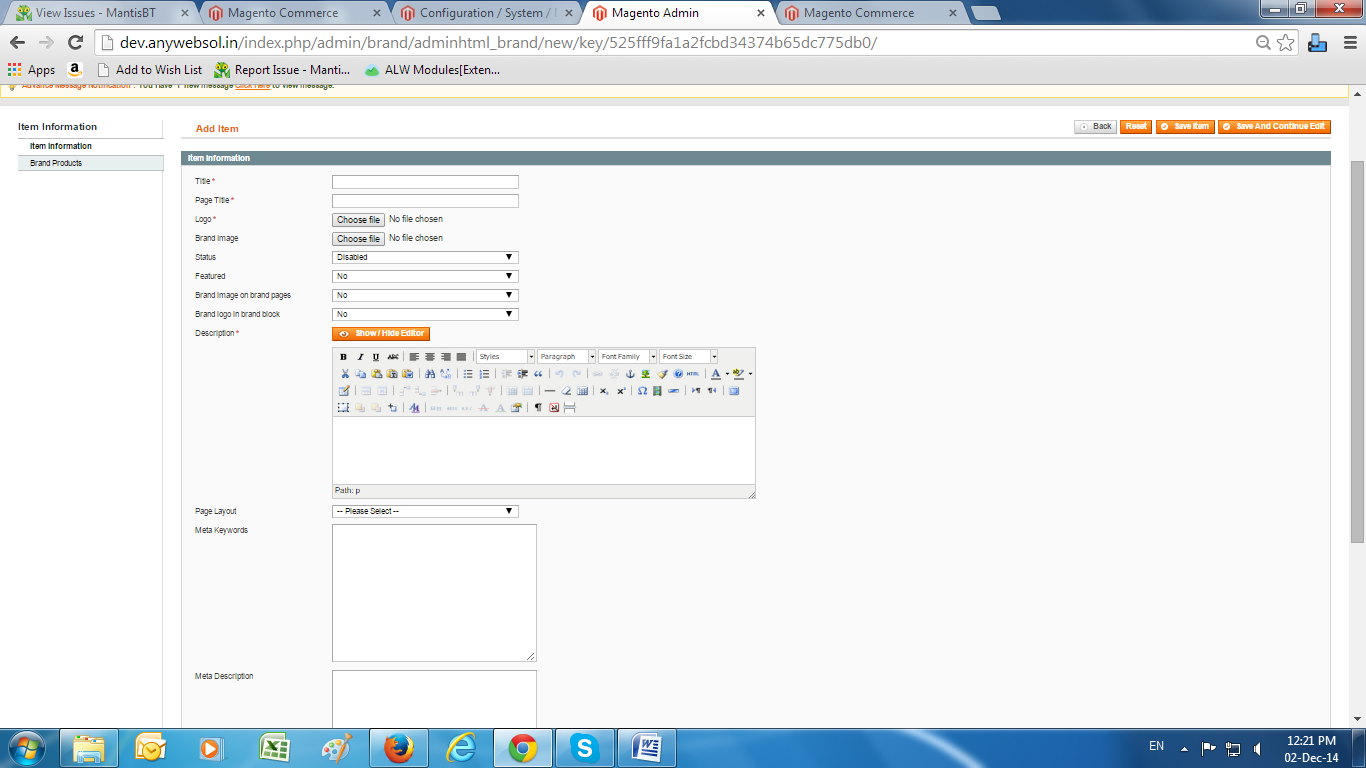 General TabsTitle : The title of the brand to be enteredPage title : Defines the brand page titleLogo : Defines the brand logoBrand Image : Defines the brand image to be displayed on brand pageStatus : To enable or disable the created brandFeatured : Select yes or no from dropdown to include brand as featured or notBrand image on brand pages : Select yes or no from dropdown to show brand image or notDescription: Defines the description of the brandBrand Products : To add related brand product under the created brandSave item : Save the created brand4. Brand ConfigurationSelect from system > Configuration > Configuration for brands in admin panel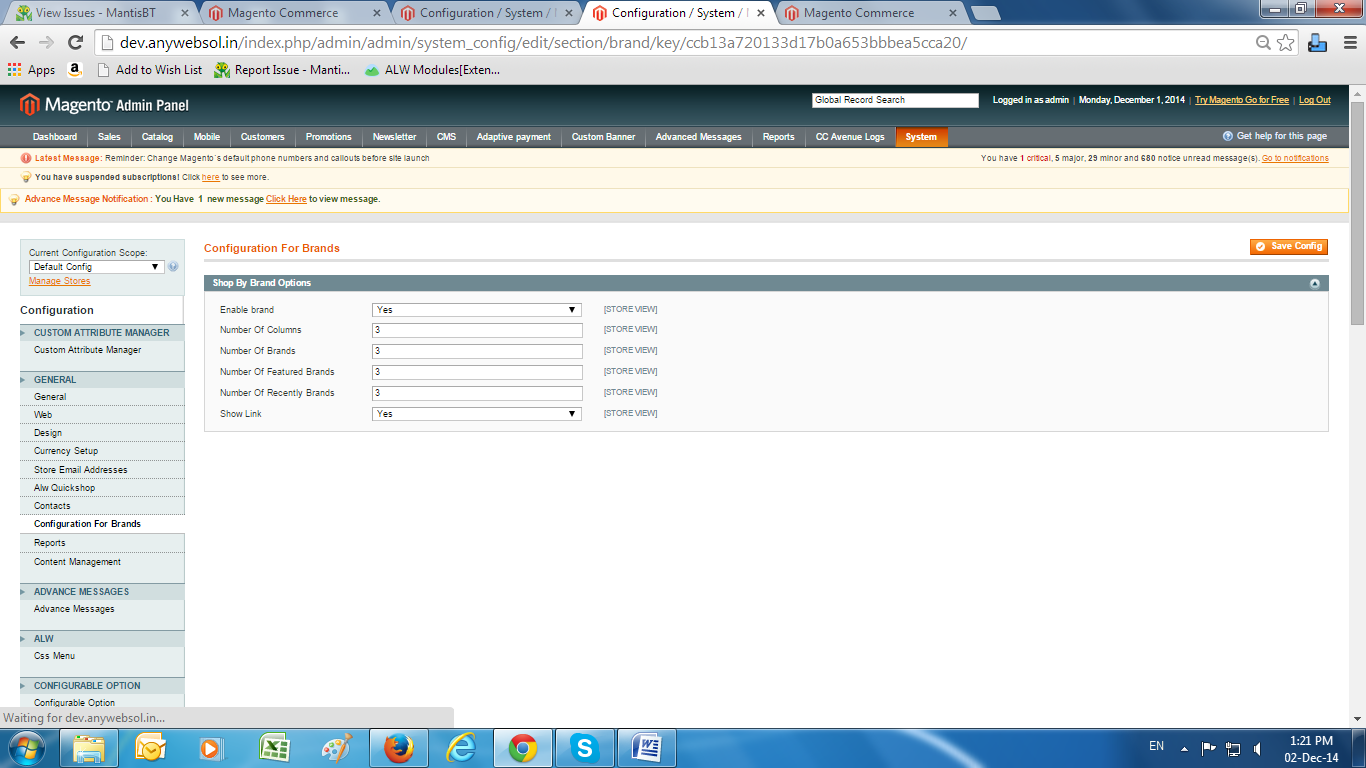 General TabsEnable Brand : Shop by brand configuration can be enabled or disabledNo. of columns: Mention the no of columns in which brand will get display on frontendNo. of brands : No. of brands to be displayed on frontendNo. of featured brands : No. of featured brands to be displayed on frontendNo. of recently brands : No. of recently added brands to be displayed on frontendShow Link : Select from dropdown to show link or not